[District Name]Plan for Talented and Gifted Education[District directions: Detailed instructions for completing the plan can be found in the TAG Template Companion Guide. Please review the instructions in advance and consult them as each section is completed. Be sure to remove these directions before publishing the plan. ]Table of Contents Section 1: Introduction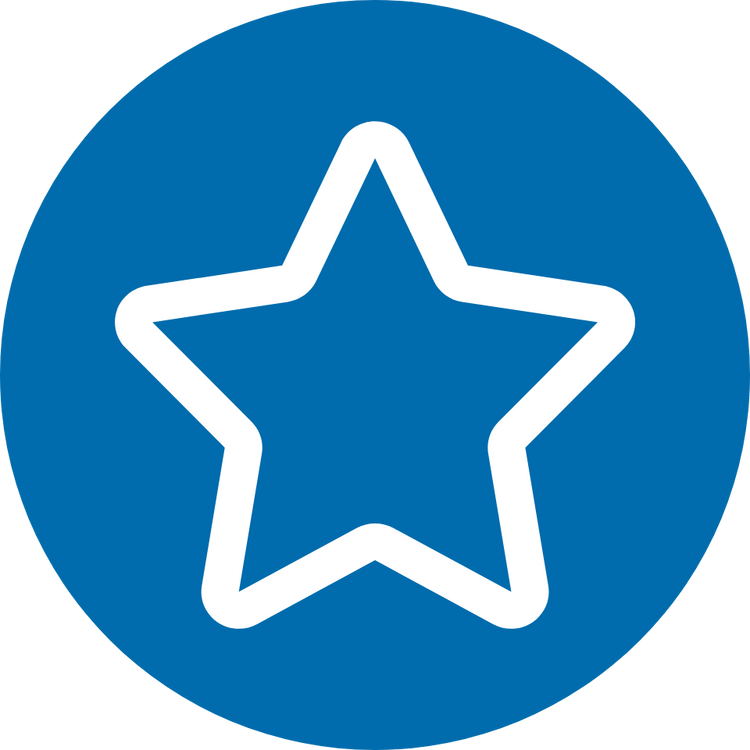 Talented and Gifted (TAG) students are an important part of every school community across Oregon. In Oregon, districts and schools must plan for how they will meet the academic and social-emotional needs of TAG students, specific to their local context, and communicate these plans to the students and families they serve. District-level Talented and Gifted Education Plans serve as an integral communication tool to district educators, families, and community partners. Districts are required to submit their TAG plans to the Oregon Department of Education (ODE) every year, provide copies upon request to schools within their district, and post a copy on their district website. (OAR 581-022-2500 (2)(a)(A)) Oregon laws that govern Talented and Gifted Education include both Oregon Revised Statutes (Oregon laws passed by the State Legislature, abbreviated as ORS) and Oregon Administrative Rules (requirements that are adopted by the State Board of Education to support Oregon Revised Statutes, abbreviated as OAR). Statutes provide legal definitions and broad guidelines specific to gifted education. The Oregon Administrative Rules outline the specific requirements districts implement to meet the minimum standards for identification, parents rights, and programs and services. Specific statutes and OARs are referenced throughout this TAG plan.Key Terminology Talented and Gifted Students in Oregon: Students who require special educational programs or services, or both, beyond those normally provided by the regular school program, in order to realize their contribution to self and society. These are students who demonstrate outstanding ability or potential in one or more of the following areas:(a) General intellectual ability (often referred to as, Intellectually Gifted).(b) Academic ability (often referred to as, Academically Talented) in one or more academic areas (including, but not limited to: reading, mathematics, science, and social science).(c) Creative ability in using original or nontraditional methods in thinking and producing.(d) Leadership ability in motivating the performance of others either in educational or noneducational settings.(e) Ability in the visual or performing arts, such as dance, music or art.Oregon Revised Statutes (ORS): Oregon laws passed by the State Legislature.Oregon Administrative Rules (OAR): Rules adopted by the State Board of Education to support statutes (ORS).Rate of Learning: The pace at which the student is successfully progressing through instructional materials and experiences after being placed at the appropriate level. A student’s rate will vary depending on subject, interest, level of difficulty and point in the learning process.Level of Learning: The instructional level where the student will encounter new knowledge and skills. It involves depth and complexity in thinking.Historical reference of District TAG Plans: House Bill (HB) 2180 (2011) and Senate Bill 486 (2021).Section 2: School District Policy on the Education of Talented and Gifted Students 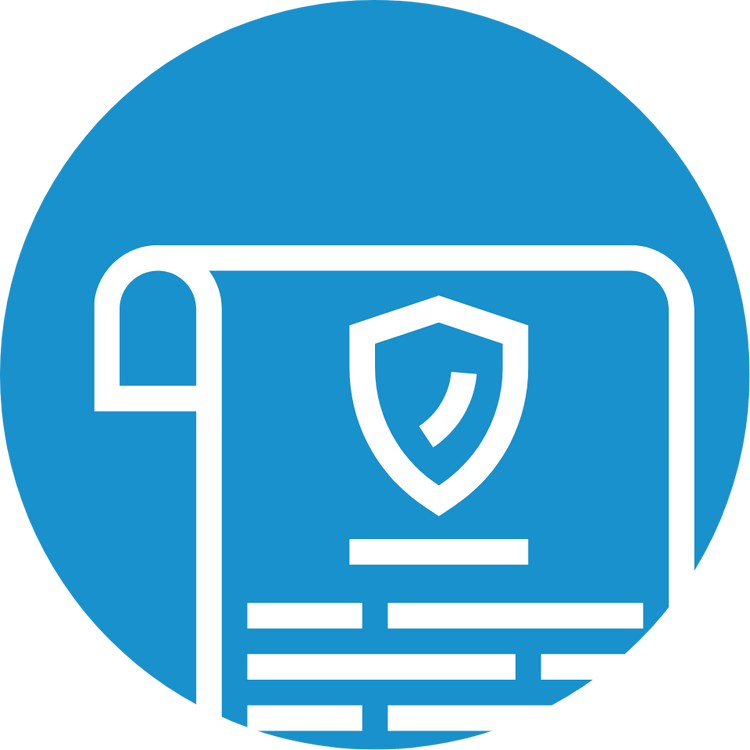 Legal references: aligned to ORS 343.397 (1)(a) and OAR 581-022-2500Local School Board Policies	[Insert a list or table here with links if available.]Implementation of Talented & Gifted Education Programs and Services	[Insert a description here, along with any linked artifacts.]Section 3: Identification of TAG-Eligible Students 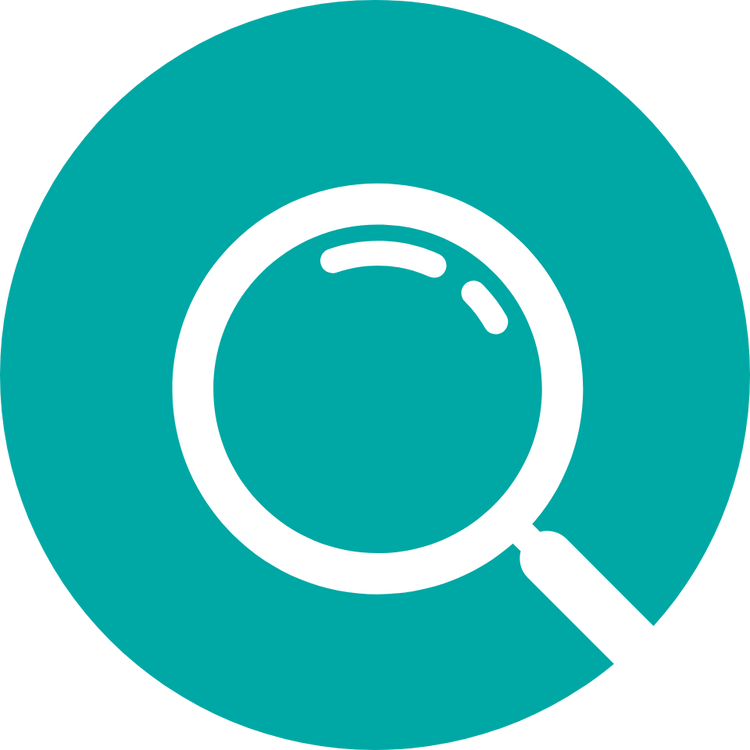 Legal References: aligned to ORS 326.465; ORS 343.395; ORS 343.397; ORS 343.407; OAR 581-022-2325; OAR 581-022-2500District TAG Identification PracticesUniversal Screening/Inclusive ConsiderationsPortability of TAG IdentificationSection 4: Instructional Services and Approaches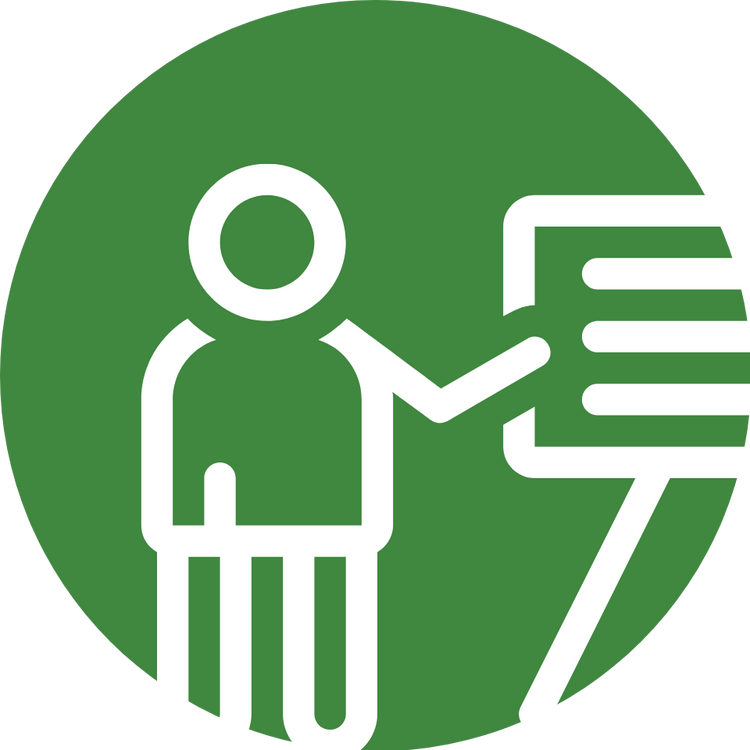 Instructional Programs and Services for TAG Students Advanced Placement (AP) Course Offerings  International Baccalaureate (IB) Course OfferingsTeacher’s Knowledge of TAG Students in ClassInstructional Plans for TAG StudentsOption/Alternative Schools Designed for TAG Identified StudentsTAG Enrichment OpportunitiesSection 5: Plan for Continuous Improvement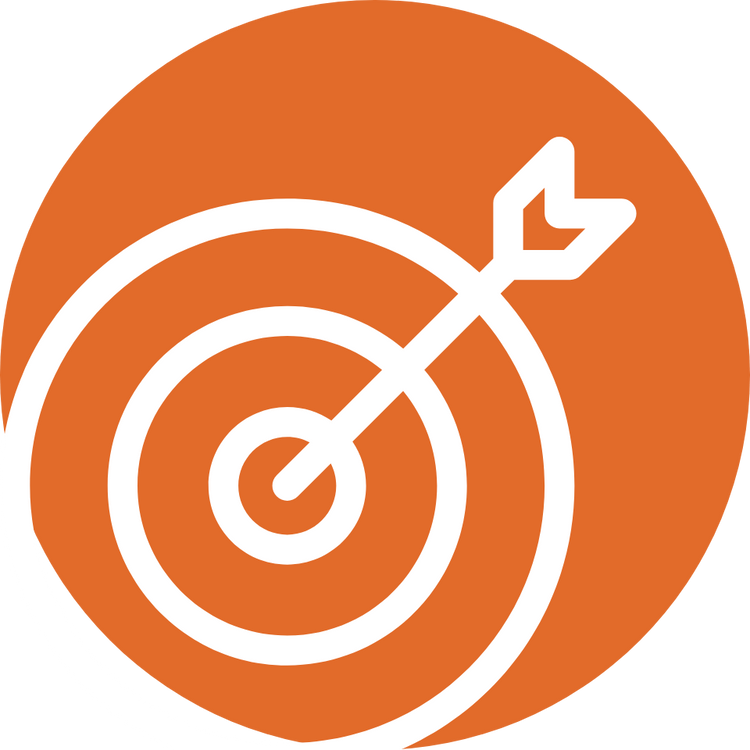 District GoalsProfessional Development Plan: Identification Family EngagementSection 6: Contact Information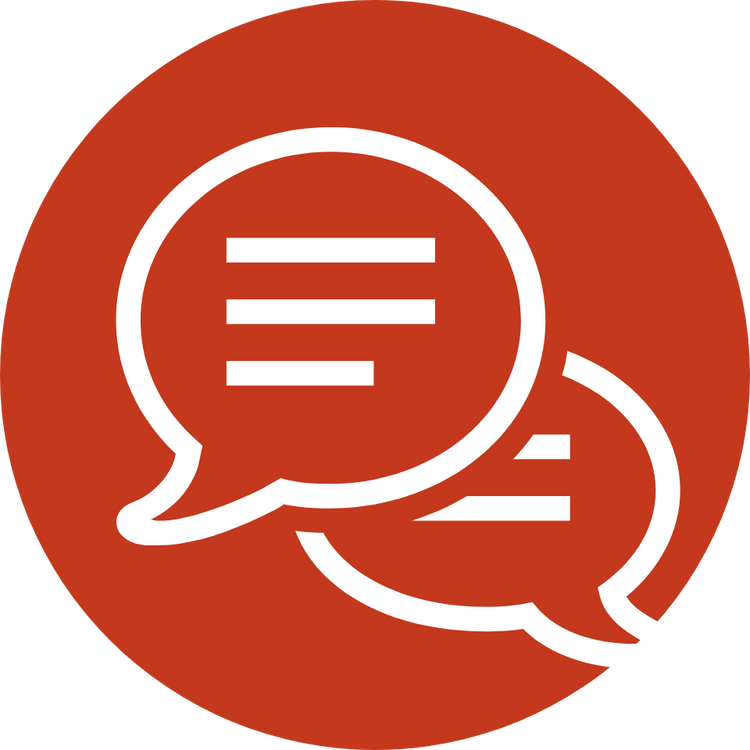 Legal reference: ORS 343.397 and OAR 581-022-2500 *[District directions: Add lines as needed to include a building-level contact for each school in the district.]Appendix: Glossary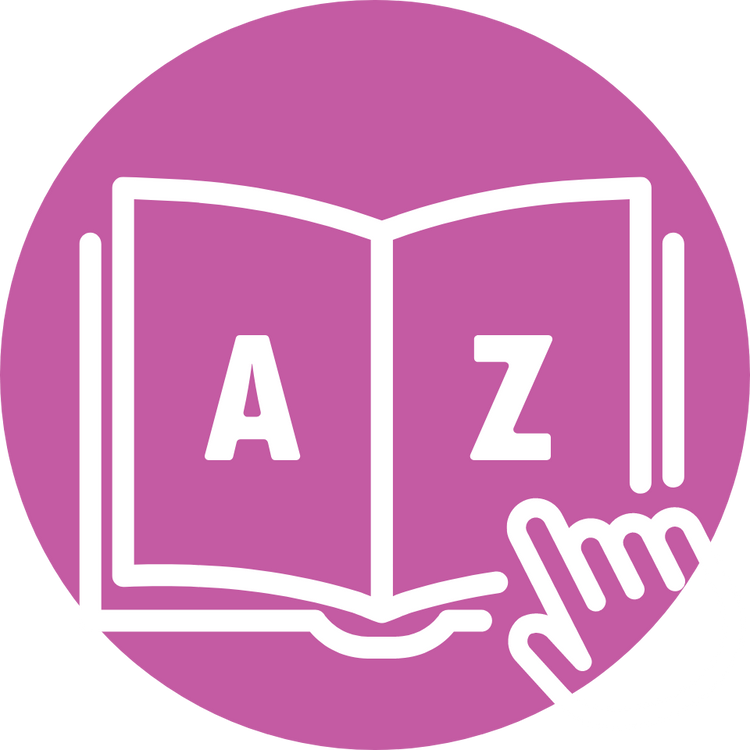 Section 1: IntroductionSection 2: 
School District Policy on the Education of Talented and Gifted StudentsSection 3: Identification of TAG-Eligible StudentsSection 4: Instructional Services and ApproachesSection 5: 
District Goals - Plan for Continuous ImprovementSection 6: 
Contact InformationAppendix: 
GlossaryIdentification Practices(OAR 581-022-2500)Evidence and Explanation of Identification PracticesTAG Identification Process OverviewAligned to OAR 581-022-2325 (1) Multiple modes and methods of data collection used in the identification process.               Aligned to OAR 581-022-2325 (2)(b)(c)Culturally responsive practices specific to identification.                                                    Aligned to OAR 581-022-2325 (1)(a), (2)(d)(A-E)Research-based tools, instruments, or considerations utilized to equitably identify students from underrepresented populations including, but not limited to: students experiencing disabilities, students who are culturally and linguistically diverseMethods and practices that minimize or seek to eliminate the effects of bias in assessment and identification practicesUniversal Screening/Inclusive considerations Assessment data, specifically addressing the use of national norms, local norms, or both in identification data collectionQualitative data (teacher, parent, and student checklists, observational data, portfolios, and classroom performance, etc.)A tool or method for determining a threshold of when preponderance of evidence is met.TAG Eligibility Team Documents that are included in the students’ cumulative record file regarding TAG identification and the eligibility teams’ process to determine identificationKey QuestionsDistrict ProcedureIs a universal screening instrument used at a specific grade level?What is the broad screening instrument and at what grade level is it administered? How is the screener used in the identification process (i.e. what percentile threshold, if any, is used to initiate the eligibility process; and how are percentiles used to promote, rather than extinguish, eligibility)?Key QuestionsDistrict Policy and PracticesDoes your district accept TAG identification from other districts in Oregon?Does your district accept TAG identification from other states?Do local norms influence the decision to honor identification from other districts and states? [If yes, please explain how the district will address the identification of students identified as TAG using local norms from other districts or states.]Instructional Programs and Services(OAR 581-022-2500)Evidence and Explanation of Implementation:Grade Level and Content AreaName of AP CourseSchools and Grade Levels Offered Name of IB CourseSchools and Grade Levels Offered Key QuestionsDistrict ProcedureWhat procedures are in place to ensure classroom teachers K – 12 know who the TAG identified students are in their classrooms?  What procedures are in place to ensure classroom teachers K – 12 know where they can get support if needed specific to the TAG services the district offers?How do teachers determine rate and level needs for students in their classrooms?Key QuestionsDistrict ProcedureAre Personal Education Plans (PEPs) required or optional? At which grade levels are PEPs required?Are Instructional Plans required or optional? Which courses are required to have Instructional Plans? How are families notified regarding the opportunity to discuss the PEP or IP designed for their student’s learning?Program ElementsSchool Information[Name of school A]TAG qualifying criteria for attendanceNumber of students currently servedLevel of the population, served, such as elementary, middle, or high school students[Name of school B]TAG qualifying criteria for attendanceNumber of students currently servedLevel of the population, served, such as elementary, middle, or high school studentsTAG Enrichment Opportunities (Note: After school opportunities do not replace daily TAG instruction and services)Explanation of OpportunityGoal StatementWhat special programs or services will be provided to accomplish the goals?Implementation TimelineHow will progress be measured?How will success be measured?Goal StatementWhat special programs or services will be provided to accomplish the goals?Implementation TimelineHow will progress be measured?How will success be measured?WhoWhatProvided byWhenStaff person who is responsible for TAG identification in your district [Provide staff name]Required statewide training Oregon Department of Education[list date and location of training and type of training (in-person, Zoom, etc.)]All district licensed educators who are responsible for identification Training on Identification [list roles/names of Professional Development providers][What month of each school year?]Staff who have already been trained in previous years (include if offered)OPTIONAL: Refresher Identification training[Enter “N/A” if refresher training is not provided]Comprehensive TAG Programs and ServicesDate and/or method of CommunicationIdentification procedures (including referral process)Universal Screening/Testing grade levels Individual and/or group testing datesExplanation of TAG programs and services available to identified studentsOpportunities for families to provide input and discuss programs and services their student receivesExplanation of the TAG learning plan (Personal Education Plans or Instructional Plans), if availableTAG informational events (elementary) - where parents learn about TAG profiles, explanations of  district and schools programs and services, etc.TAG informational events (middle school) - where parents learn about TAG profiles, explanations of services and programs offered to TAG identified students, transition expectations from elementary to middle school, etc.TAG informational events (high school) - where parents learn about TAG profiles, explanations of services and programs offered to TAG identified students, transition expectations from middle to high school, etc.Notification to parents of their option to request withdrawal of a student from TAG servicesNotification of the right to file a complaint concerning TAG programs or services, beginning with district-level complaint processDesignated district or building contact to provide district-level TAG plans to families upon requestContact Information for District and School TAG PersonnelName of ContactEmail AddressPhone NumberDistrict TAG Coordinator/AdministratorPerson responsible for updating contact information annually on your district websitePerson responsible for updating contact information annually on the DepartmentPerson responsible for sending copies of the district-level TAG plans to building-level personnel (TAG coordinators, principals, etc.)TAG contact for [school A]*TAG contact for [school B]*TAG contact for [school C]*TermDefinitionAcceleration (subject)Above grade-level standards and coursework. For example, a student who takes an advanced high school art class during middle school.Acceleration (whole-grade)Grade skipping. For example, a student who moves from 1st grade to 3rd grade (skips the 2nd grade).Acceleration (standards)Working ahead on grade-level standards (considerations include: pacing needs and demonstrated levels of mastery on certain grade-level standards). This often occurs within the grade-level course.Advanced Placement (AP)College-level coursework with common nationally-normed assessments. AP coursework alone does not meet the needs of all TAG identified students. Differentiated instruction is often implemented to ensure growth and appropriate cognitive demand.Choice AssignmentsA selection of standards-based learning options/projects based on student interest and/or development that includes depth and complexity to address both motivation to learn and cognitive demand.Cluster GroupingTAG identified students are intentionally placed together into mixed ability classrooms. The structure of this educational practice allows students to have peer-alike time together to address both academic and social-emotional needs.Credit by ExaminationStudents receive high school or college credit based on mastery of prior learning as measured through end of course examinations. District policies, assessment formats, and requirements may vary. Please check your local district policy. Curriculum Compacting (sometimes referred to as Compacted Curriculum)Honoring prior learning, typically measured through pre-assessments, by allowing students to skip lessons/standards where mastery has been met and providing opportunities to focus on standards in the current unit/curriculum that have not been mastered yet.Depth and ComplexityA general framework to assess level of rigor specific to cognitive demand. Common frameworks include Webb’s Depth Of Knowledge (DOK) and Bloom’s Taxonomy. Depth of Knowledge (DOK)A framework developed by Dr. Norman Webb to assess the level of rigor for standards, projects, assignments, and exams.Differentiated Instruction (involving tiers of depth and complexity)Instruction and learning options designed to reflect the needs of students specific to current learning evidence/data that fosters academic growth. Educators may differentiate content, process, product, and environment to accommodate needs of learning.Flexible Readiness GroupingA strategic strategy designed to group students according to best fit instructional needs and student discourse opportunities.Formative Assessment as a ProcessIntentional teaching and learning practices in the classroom used by both teachers and students. Moment-by-moment evidence of student learning and thinking is used to inform and adjust teaching and learning. Descriptive feedback, established success criteria, and clear learning goals are essential.Independent Learning ContractsAn agreement between student and teacher that outlines individual learning opportunities and outcomes for the student. This strategy is commonly used when a student has demonstrated mastery of a unit that is currently being taught (i.e. student has already read the novel that is being taught in a particular grade level) Instructional Plans (IPs)Communicates instructional strategies and services of how the teacher meets the needs of all TAG identified students in a particular course. Typically utilized at the secondary level. International Baccalaureate(IB)College level coursework with common internationally-normed assessments. IB coursework alone does not meet the needs of all TAG identified students. Differentiated instruction is often implemented to ensure growth and appropriate cognitive demand.Kaplan’s Icons of Depth and ComplexityIcons/tools used to provide a visual prompt that promotes thinking from various perspectives, designed to achieve in-depth learning opportunities. Often used as a schoolwide program where all teachers, classroom support staff, and students are taught how to interact with and use the icons. Level of LearningIn reference to OAR 581-022-2500(3): The instruction provided to identified students shall be designed to accommodate their assessed levels of learning and accelerated rates of learningThe student’s instructional level in the curriculum and the place where the student will encounter knowledge and skills not yet learned or mastered. It is more than an advanced grade level. It involves depth and complexity in thinking.Option SchoolsStudents choose to attend schools in their district with learning options that best fits their academic and affective needs. Some districts have alternative school options, magnet schools, and option programs (school within a school model) specifically designed for TAG students. Not all districts provide option schools or programs in Oregon.Oregon Administrative Rule (OAR)Rules adopted by the State Board of Education to support statutes (ORS).Oregon Revised Statute (ORS)Oregon laws passed by the State Legislature.Personal Education Plans (PEPs)A plan developed by the teacher, TAG student, and family that outlines and communicates the programs and services received throughout the school year. Personal Education Plans are for an individual student and are more common at the elementary level.Pull-Out ProgramsStudents attend specialized instruction designed for TAG students, during school hours, at the school where the student is enrolled. Pull-out programs vary by district. Not all districts offer pull-out programs. Rate of LearningIn reference to OAR 581-022-2500(3): The instruction provided to identified students shall be designed to accommodate their assessed levels of learning and accelerated rates of learning.Addresses the measure of the pace at which the student is successfully progressing through the curriculum after being placed at the appropriate level. A student’s rate will vary depending on subject, interest, level of difficulty and point in the learning process.Scaffolding or Tiered InstructionAn instructional method that varies the level of learning (depth and complexity) of the assignment to provide all students an opportunity to engage in productive struggle and find success in academic growth. 